UNIVERSIDADE DE SÃO PAULO 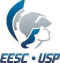 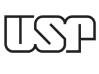 ESCOLA DE ENGENHARIA DE SÃO CARLOS SEP0501 - Pensamento Administrativo: História, Movimentos, EscolasSituações Problema 3Aluno(a)Ana Laura Moya / 11858540DocenteEdmundo Escrivão FilhoSão Carlos2º semestre/2023Situação Problema 3Aula 14/09Diagnóstico	Falta de padronização de processos e métodos adotados pela empresa, o que impacta negativamente na variação da qualidade dos produtos e eficiência de processos. Ademais, há uma falta de formalização (análise e documentação) da capacitação dos funcionários para suas respectivas funções somada à falta de direcionamento por parte dos líderes.SoluçãoPadronização e disponibilização formal de capacitações (livros, treinamentos, parcerias, etc), alinhada à gestão do conhecimento para execução das funções e participação e apoio das lideranças;Mapeamento de processos que viabilize padronização e otimização da cadeia produtiva;Política de incentivo e reconhecimento formal baseada em performance e resultado;